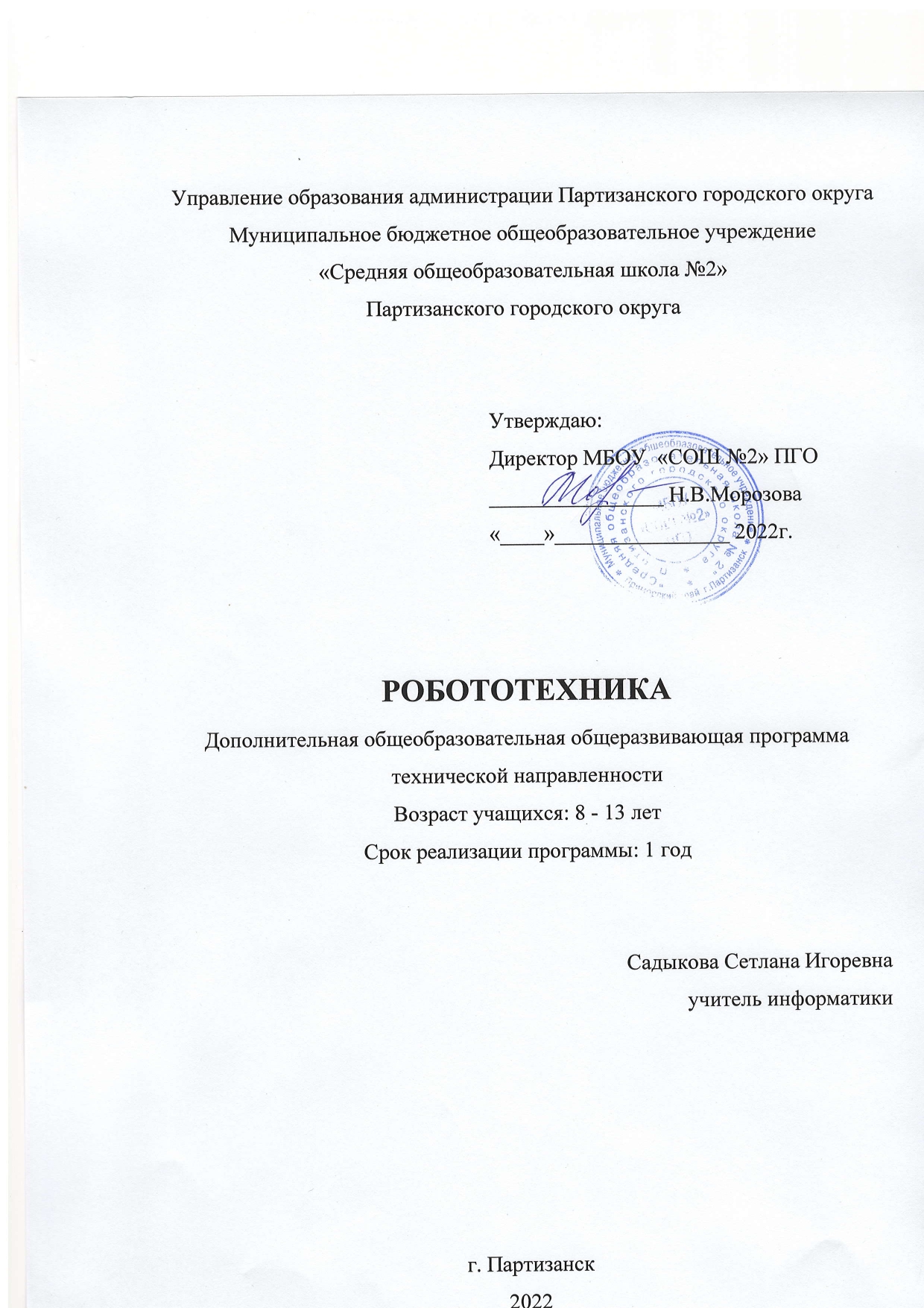 Раздел № 1. ОСНОВНЫЕ ХАРАКТЕРИСТИКИ ПРОГРАММЫПОЯСНИТЕЛЬНАЯ ЗАПИСКААктуальность программы заключается в развитии коммуникативных навыков учащихся за счет активного взаимодействия детей в ходе групповой проектной деятельности, развитии технического мышления при работе с 3D редактором LEGO и набором Lego WeDo 2.0, , так же в обучении начальным навыкам программирования.Направленность программы: техническая.Уровень освоения: стартовый.Отличительными особенностями является работа с оборудованиемАдресат программы. Возраст детей, участвующих в реализации программы 8 – 13 лет. Срок реализации программы 1 год.Группа занимается 1 раз в неделю по одному часу.Программой предусматривается возможность дополнительного обучения, связанного с повышением уровня образованности при условии формирования у учащихся в процессе занятий устойчивого интереса и положительной мотивации к продолжению деятельности.Занятия с обучающимися проводятся в форме групповых аудиторных занятий. Наполняемость групп от 7 до 14 человек.Программа реализуется на государственном языке Российской Федерации – русском.Форма обучения – очная.1.2 Цель и задачи программы.Цель программы: формирование научно-технических компетенций обучающихся через систему практико-ориентированных групповых занятий посредством робототехнических устройств.Задачи программы:Воспитательные:- развить коммуникативные навыки;- сформировать навыки коллективной работы;- воспитать толерантное мышление.Развивающие:- сформировать и развить гибкость и самостоятельность мышления на основе игровых образовательных и воспитательных технологий;- сформировать и развить навыки проектирования и конструирования;- создать оптимальное мотивационное пространство для детского творчества.Обучающие:- обучить первоначальным знаниям о конструкции робототехнических устройств;- познакомить учащихся с принципами и методами разработки, конструирования и программирования управляемых электронных устройств на базе вычислительной платформы LEGO Lego WeDo 2.0;- развить интерес научно-техническому, инженерно- конструкторскому творчеству, сформировать общенаучные и технологические навыки конструирования и проектирования, развить творческие способности. Содержание программы.Учебный план  Содержание учебного плана 1 года обучения1. Тема: История развития робототехники. Безопасное рабочее местоТеория: Демонстрация передовых технологических представляемых разработок. Основные робототехнические соревнования. Безопасное рабочее место.Практика: Рассмотрение детали Lego, сбoрка элементов робота.Тема: Блоки программы LegoWedo 2.0 Составные части конструктораТеория: Рассмотрение отдельных блоков и программы для работы.Практика: Сборка первого робота своими руками.Тема: Сборка и программирование «Вездеход Майло»Теория: История робототехники от глубокой древности до наших дней. Идея создания роботов. Что такое робот? Определение понятия «робота». Классификация роботов по назначению. Виды современных роботов. Знакомство с набором Lego Mindstorms и Arduino. Основные элементы, основные приёмы соединения и конструирования.Практика: Сборка первого робота «Майло». Проверка робота на движение. Тема: Общий проект «Майло»Теория: Знакомство с деталями для робота, обсуждение возможности их передвижения.Практика: Сборка робота, его программирование на движение и остановку, а также на движение и остановку по взмаху руки.Тема: Программирование и сборка модели «Робот тягач»Теория: Ознакомление с проектом, порядок действий.Практика: Разборка видеоролика с примером создание модели. Сборка первой модели по инструкции. Программирование образцу программы.Тема: Общий проект «Робот тягач»Теория: Знакомство с деталями робота, обсуждение возможностей его передвижения.Практика: Сборка робота с различными сочетаниями, с другими объектами и различной массой тягача и обходом препятствий.Тема: Программирование и сборка модели по проекту «Скорость»Теория: Изучение факторов, которые могут увеличить скорость автомобиля, чтобы помочь прогнозировать его дальнейшие действия.Практика: Сборка модели по инструкции. Программирование образцу программы.Тема: Общий проект «Скорость»Теория: Рассмотрение различных вариантов сборки гоночного автомобиля и средства для автоматизации быстрого перемещения.Практика: Создание гоночного автомобиля с заданной скоростью с препятствием.Тема: Программирование и сборка модели по проекту «Метаморфоз лягушки»Теория: что такое «Метаморфоз лягушки», как он происходит? Изучение внешних факторов, которые могут влиять на жизнь лягушек.Практика: Просмотр видеоролика. Построение модели головастика. Программирование модели на движение. Тема: Общий проект «Метаморфоз лягушки»Теория: Изучение внешних факторов, которые могут влиять на жизнь лягушек от головастика до взрослой лягушки.Практика: Построение модели головастика, у которого есть только лапки и глаза, создание модели лягушонка, который уже может двигаться, создание взрослой лягушки и программирование модели.Тема: Программирование и сборка модели по проекту «Сортировка отходов»Теория: Изучение проблемы мусора, для чего необходимо сортировать мусор и распределять его. Практика: Просмотр видеоролика. Построение грузовика для переработки отходов с помощью инструкций, программирование модели по образцу программы.Тема: Общий проект «Сортировка отходов»Теория: Изучение новой модели робота.Практика: Построение грузовика для переработки отходов с усилением блоков и самостоятельное его программирование.Тема: Программирование и сборка модели по проекту «Растения и опылители»Теория: Знакомство с моделью опылителя – пчелы и цветка ромашки.Практика: Создание моделей опылителя любого цветка.14. Тема: Общий проект «Растения и опылители»Теория: разобрать новые модели опылителей и к ним разработать новый цветок.Практика: строим новый цветок, и нового опылителя проверяем в действии. Тема: Программирование и сборка модели по проекту «спасательный десант»Теория: Разбор темы: «Для чего необходим спасательный десант?», Практика: Просмотр видеоролика. Построение модели вертолёта и программирование по примерной программе.Тема: Общий проект «Спасательный десант»Теория: Построение ситуации по спасению (кого спасаем, где спасаем, от чего спасаем?)Практика: Построение модели с новыми блоками, согласно заданной ситуации.Тема: Соревнования футболист «Майло»Теория: Знакомство с новой моделью – футболист «Майло». Практика: Разработка футбольного поля, разборка в группе хода и стратегии игры. Построение модели «Майло». Проведение игры «Футбол».1.4 Планируемые результаты.Личностные результаты:Обучающийся будет уметь:- договариваться, учитывать интересы и чувства других, сопереживать неудачам и радоваться успехам других, адекватно проявляет свои чувства;- проявлять ответственность за начатое дело;- эмоционально отзываться на красоту окружающего мира, произведения декоративно-прикладного искусства;Метапредметные результаты:Обучающийся будет знать:- проявлять инициативу и самостоятельность в разных видах деятельности: игре, общении, исследовательской деятельности, конструировании и др.;- соблюдать элементарные общепринятые нормы, иметь первичные ценностные представления о том, «что такое хорошо и что такое плохо», стремится поступать хорошо;- самостоятельно организовывать свое рабочее место в соответствии с целью выполнения заданий;- работать в коллективе, выполняя поставленные перед ним задачи;Предметные результаты:Обучающийся будет знать:- первоначальные понятия о конструкции робототехнических устройств;- принципы и методы разработки, конструирования и программирования управляемых электронных устройств на базе вычислительной платформы LEGO Lego WeDo 2.0;Обучающийся будет иметь:- общенаучные и технологические навыки конструирования и проектирования.РАЗДЕЛ № 2. ОРГАНИЗАЦИОННО-ПЕДАГОГИЧЕСКИЕ УСЛОВИЯ2.1 Условия реализации программы.1.Материально-техническое обеспечение:- кабинет, оборудованный противопожарными средствами и соответствующий требованиям действующего СанПиН;-учебные столы и стулья, компьютер;-электронная доска;- конструкторы LEGO, LEGOWEDO, АРДУИНО.2.Учебно-методическое и информационное обеспечение:На занятиях объединения для улучшения познавательной базы, используются следующее информационное обеспечение:- видео уроки;- аудиозаписи; - образцы работ.Нормативно-правовая база:Федеральный закон «Об образовании в Российской Феде6рации», утвержденный Постановлением Правительства Российской Федерации от       29 декабря 2012 года № 273-ФЗ.Приказ Минпросвещения России «Об утверждении Порядка организации и осуществления образовательной деятельности по дополнительным общеобразовательным программам» от 09 ноября2018 года № 196.Постановление Главного государственного санитарного врача Российской Федерации «Об утверждении санитарных правил СП 2.4.3648-20 «Санитарно-эпидемиологические требования к организациям воспитания и обучения, отдыха и оздоровления детей и молодежи» от 28 сентября 2020 года № 28.Литература Абушкин, Д.Б. Педагогический STEM-парк МГПУ / Д.Б. Абушкин //Информатика и образование. ИНФО. –2017 – № 10 - С. 8–10.Алексеевский, П.И. Робототехническая реализация модельной практико-ориентированной задачи об оптимальной беспилотной транспортировке грузов/П.И. Алексеевский, О.В. Аксенова, В.Ю. Бодряков//Информатика и образование. ИНФО. –2018–№ 8– С. 51–60.Бельков, Д.М. Задания областного открытого сказочного турнира по робототехнике/Д.М. Бельков, М. Е. Козловских, И.Н. Слинкина//Информатика в школе. –2019–№ 3– С. 32–39.Бельков, Д.М. Задания турнира по робототехнике «Автошкола»/Д.М. Бельков, М. Е. Козловских, И.Н. Слинкина//Информатика в школе. –2019–№ 8– С. 25–35.Бешенков, С.А. Использование визуального программирования и виртуальной среды при изучении элементов робототехники на уроках технологии и информатики/С.А. Бешенков, М.И. Шутикова, В.Б. Лабутин//Информатика и образование. ИНФО. –2018–№ 5– С. 20–22.Бешенков, С.А. Методика организации внеурочной деятельности обучающихся V–IX классов с использованием робототехнического оборудования и сред программирования/С.А. Бешенков, М. И. Шутикова, В. И. Филиппов//Информатика в школе. –2019–№ 7– С. 17–22.2.2 Оценочные материалы и формы аттестации.Для отслеживания результативности образовательной деятельности по программе «Робототехника» проводятся: входной, текущий и итоговый контроль.Входной контроль– для определения степени подготовленности, интереса к занятиям моделирования, уровня культуры и творческой активности.Текущий контроль – осуществляется путем наблюдения, определение уровня освоения тем и выполнения практических заданий. Выявление творчески активных обучающихся для участия в конкурсах соревнованиях и конференциях.Итоговый контроль– осуществляется в форме проектов, в том числе и в виде выступлений на конкурсах и соревнованиях.Формами контроля программы могут быть следующие:- педагогическое наблюдение;- выполнение практических заданий педагога;- анализ педагогом качество выполнения работ;- творческий показ;- выставка;Формы фиксации результатов:-информационная карта «Определение уровня развития личностных качеств учащихся»;-карта учета творческих достижений учащихся (участие в выставках, праздниках, мастер-классах);-анкета для учащихся «Изучение интереса к занятиям у учащихся объединения»;-видеозаписи и фотографии участия учащихся в выставках, мероприятиях и конкурсах и т.Работа по выявлению способностей учащихся выстраивается с помощью инструментальной диагностики, педагогического наблюдения. А также наблюдение за проектной деятельностью учащихся, анализ продуктов деятельности, анализ результатов конкурсных работ, тестов в течение учебного года.2.3 Методические материалы.Методическое обеспечение образовательной программы «Робототехника» включает в себя: дидактические средства (образцы изделий, практические упражнения, учебно-наглядные пособия); технологические карты, аудио и видео материал.Методы, используемые во время занятий:словесные (рассказ-объяснение, беседа, лекция);наглядные (демонстрация педагогом приемов работы, наглядных пособий, самостоятельные наблюдения учащихся, экскурсии);практические (выполнение упражнений и самостоятельных работ, овладение приемами работы, приобретение навыков, управление технологическими процессами).2.4 Календарный учебный график.2.5 Календарный план воспитательной работыСПИСОК ЛИТЕРАТУРЫСсылки на печатные источники: примерыДегтярева, Л.В. Информатика и бизнес в решении вопросов обучения робототехнике/Л.В. Дегтярева, С.М. Клебанова/Вестник Московского городского педагогического университета. Серия: «Информатика и информатизация образования». –2018–№ 2 (44) 2018 – С. 17–25.Ионкина, Н.А. Образовательная робототехника в системе подготовки современных учителей/Н.А. Ионкина//Вестник Московского городского педагогического университета. Серия «Информатика и информатизация образования». –2018–№ 2 (44) 2018 – С. 103–107.Захарова, Т.Б. Формирование универсальных учебных действий ушкольников в процессе освоения образовательной робототехники в основном общемобразовании/Т.Б. Захарова, Е.А. Чекалева//Вестник Московского городскогопедагогического университета. Серия: «Информатика и информатизация образования».–2018–№ 4 (46) 2018 – С. 64–70.№ п/пНазвание раздела, темыКоличество часовКоличество часовКоличество часовФормы аттестации/контроля№ п/пНазвание раздела, темыВсегоТеорияПрактика1История развития робототехники. Безопасное рабочее место211Опрос.Наблюдение педагога2Блоки программы LegoWedo 2.0Составные части конструктора211Опрос.3Сборка и программирование «Вездеход Майло»211-4Общий проект «Майло»211Выполнениепрактической работы5Программирование и сборка модели «Робот тягач»211Выполнениепрактической работы6Общий проект «Робот тягач»211Выполнениепрактической работы7Программирование и сборка модели по проекту «Скорость»211Выполнениепрактической работы8Общий проект «Скорость»211Выполнениепрактической работы9Программирование и сборка модели по проекту «Метаморфоз лягушки»211Выполнениепрактической работы10Общий проект «Метаморфоз лягушки»211Выполнениепрактической работы11Программирование и сборка модели по проекту «Сортировка отходов»211Выполнениепрактической работы12Общий проект «Сортировка отходов»211Выполнениепрактической работы13Программирование и сборка модели по проекту «Растения и опылители»211Выполнениепрактической работы14Общий проект «Растения и опылители»211Выполнениепрактической работы15Программирование и сборка модели по проекту «Спасательный десант»211Выполнениепрактической работы16Общий проект «Спасательный десант»211Выполнениепрактической работы17Соревнования футболист «Майло»211Выполнениепрактической работыВсего Всего 341717Этапы образовательного процессаЭтапы образовательного процесса1 годПродолжительность учебного года, неделяПродолжительность учебного года, неделя34Количество учебных днейКоличество учебных дней34Продолжительность учебных периодов1 полугодие01.09.2022- 31.12.2022Продолжительность учебных периодов2 полугодие12.01.2023- 31.05.2023Возраст детей, летВозраст детей, лет8-13Продолжительность занятия, часПродолжительность занятия, час1Режим занятияРежим занятияОдин раз в неделюГодовая учебная нагрузка, часГодовая учебная нагрузка, час34сентябрьсентябрьДа здравствуй роботДа здравствуй робот1День открытых дверейоктябрьоктябрь2Подготовка к открытию новых знанийноябрьноябрь3Соревнования тягачейдекабрьдекабрь4Соревнования «Кто быстрей?». Проект «Скорость»Январь-февральЯнварь-февраль5Живая природа в мире роботовмартмарт6Акция «Собери мусор»:сбор и сортировка мусора с помощью роботовапрель-майапрель-май7Соревнования, футболист «Майло»